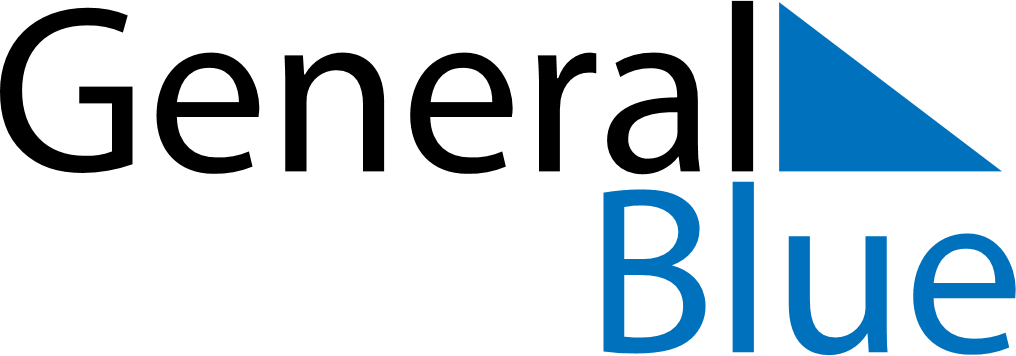 September 1834September 1834September 1834September 1834September 1834SundayMondayTuesdayWednesdayThursdayFridaySaturday123456789101112131415161718192021222324252627282930